Interfraternity Council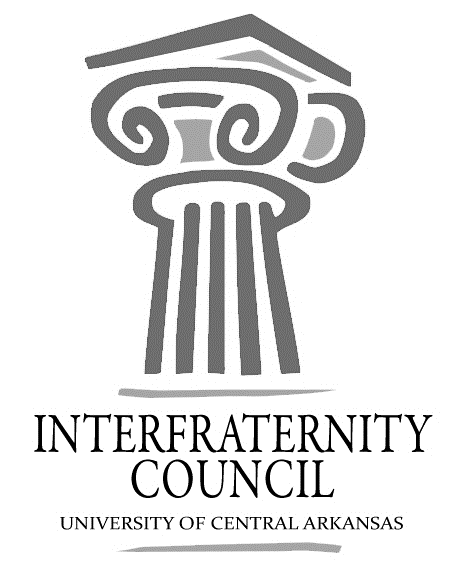 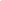 General MeetingUniversity of Central Arkansas Tuesday, August 29, 2017Action ItemsWhat needs to be turned in by delegates, completed by exec board members, etc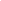 Decisions MadeWhat concrete decisions were made at this meeting?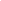 Upcoming DatesWhat important events and deadlines should you be looking out for?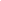 Commence Meeting:Delegate Roll CallGuest speakersCamp War Eaglehandout packet - paid summer staff positions (not all summer). Executive DiscussionVP of Development – Lance Cook lcook8@cub.uca.eduVP of Recruitment – Chase BicVP of Judicial Affairs – Colton Rowe VP of Communications – Lamon Waderegister by 4:30 ThursdayPresident – Drew HemstedtAdvisors’ Reportrecruitment number: 27 registrationsBid day - be there by 3:30 Fridaymake up for missing sexual assault 1-23-18 - most likely online moduleRSO training- president, social chair, two exec members must goBid day locations - Sig Tau (5), Pike (4), Phi Sig (6), Kappa Sig (3), Alpha Sig (7), Sig Ep (2), Bux (8), Sig Nu (9), Fiji (1)Old BusinessNew BusinessChapter ReportsAlpha Sigma Phi- No ReportBeta Upsilon Chi – No Report Kappa Sigma – No ReportPhi Gamma Delta – No ReportPhi Sigma Kappa – No ReportPi Kappa Alpha – No ReportSigma Nu – No ReportSigma Phi Epsilon – No ReportSigma Tau Gamma – No ReportEnd Meeting: Interfraternity Council Contact InformationPresident Drew Himstedtjhimstedt1@cub.uca.eduVP CommunicationsLamon Wadelwade3@cub.uca.eduVP Judicial AffairsColton RoweVP RecruitmentChase Bicanovskycestes1@cub.uca.eduVP Development Lance Cooklcook8@cub.uca.eduucaifcexec@gmail.com